Thursday 10 amOpen Breed Hunter Pleasure, OpenMorgan Western Pleasure OpenWalk Trot Hunt Seat Equitation 11 & underMorgan Classic Pleasure Driving Ladies Open Breed English Pleasure Amateur/Jr ExhibitorHackney Pony Show Pleasure DrivingMorgan Pleasure Driving Junior HorseHunt Seat Equitation 13 & underMorgan English Pleasure AmateurWestern Seat Equitation 14-17Morgan Classic Pleasure Saddle OpenOpen Breed Pleasure Driving, OpenMorgan Hunter Pleasure OpenASB Three Gaited Show PleasureWalk Jog Western Equitation 11 & under Open Breed Western Pleasure, OpenSaddle Seat Equitation 13 & underHackney Pony, OpenOpen Breed Classic/Country Pleasure Saddle, OpenMorgan Western Pleasure Four-Year-Old  Morgan English Pleasure Novice Horse Walk Trot Saddle Seat Equitation 11 & underOpen Breed Novice Rider Pleasure, Any Seat, Junior ExhibitorThursday 6:30 pmMorgan Classic Pleasure Saddle Junior ExhibitorOpen Breed Performance In HandMorgan Pleasure Driving AmateurAMHA Saddle Seat MedalMorgan Park Saddle Junior Horse Open Breed Novice Rider Pleasure, Any Seat, Adult AmateurMorgan Hunter Pleasure Junior HorseASB Three Gaited Park  Morgan Western Pleasure Junior ExhibitorMorgan Pleasure Driving LadiesRoadster Pony to BikeOpen Breed Classic/Country Pleasure DrivingMorgan English Pleasure OpenMorgan Hunter Pleasure AmateurASB Three GaitedHunt Seat Equitation 14-17Open Breed Fine Harness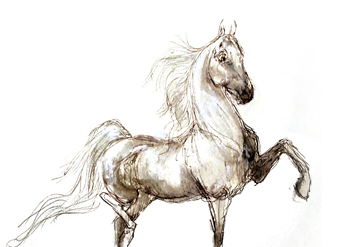 Morgan Pleasure Driving OpenOpen Breed Hunter Pleasure Amateur/Junior ExhibitorMorgan Western Pleasure Amateur Open Breed Roadster to Bike, Open Morgan Park Saddle OpenASB Five GaitedFriday 10 amSnaffle Bit Green Park/English PleasureMorgan English Pleasure Junior Exhibitor 14-17AMHA Western Seat MedalMorgan Hunter Pleasure LadiesMorgan Park Harness Junior HorseMorgan Western Pleasure Walk Jog 11 & underMorgan Classic Pleasure Driving OpenOpen Breed English Pleasure, OpenMorgan Hunter Pleasure Junior ExhibitorMorgan Western Pleasure Three-Year-OldSaddle Seat Equitation 14-17Morgan English Pleasure Ladies58.1 Road Pony to Bike, AmateurMorgan Hunter Pleasure Walk Trot 11 & underMorgan English Pleasure Junior Exhibitor 13 & underMorgan Pleasure Driving Novice HorseMorgan Classic Pleasure Driving Junior ExhibitorOpen Breed Western Pleasure, Amateur/Junior ExhibitorOpen Breed Pleasure Driving Amateur/Junior ExhibitorMorgan Hunter Pleasure Novice HorseWestern Seat Equitation 13 & underMorgan Western Pleasure LadiesMorgan Pleasure Driving Junior ExhibitorAMHA Hunt Seat MedalFriday 6:30 pmMorgan Park Harness OpenMorgan Classic Pleasure Saddle LadiesHackney Pony Show Pleasure Driving ChampionshipUPHA Challenge CupMorgan Western Pleasure Novice Horse Morgan English Pleasure Walk Trot 11 & under Roadster Pony under SaddleOpen Breed Fine Harness, Novice HorseMorgan Hunter Pleasure Junior Horse ChampionshipOpen Breed Western Pleasure Championship Morgan Classic Pleasure Saddle Jr Exhibitor ChampionshipMorgan Park Saddle Amateur, any ageHackney Harness Pony, OpenMorgan English Pleasure Junior HorseMorgan Western Pleasure Junior Horse ChampionshipOpen Breed Roadster to Bike, Novice HorseMorgan Hunter Pleasure Amateur ChampionshipSaturday 9 amAcademy Walk Trot Horsemanship 18 & Over Academy Walk Trot Horsemanship Championship 18 & Over Academy Pleasure Driving Reinsmanship Academy Walk Trot Horsemanship 14-17Academy Walk Trot Horsemanship Championship 14-17Academy Walk Trot Horsemanship 11-13 Academy Walk Trot Horsemanship Championship 11 -13Academy Walk Trot Horsemanship 9-10 Academy Walk Trot Horsemanship Championship 9-10Academy Walk Trot/Jog Hunt/Western Horsemanship any age Academy Walk Trot/Jog Hunt/West Horsemanship Champ any age Academy Walk Trot Horsemanship 8 & UnderAcademy Walk Trot Horsemanship Championship 8 & UnderAcademy Walk Trot Pattern A any seat Academy Adult Walk/Trot/Canter Horsemanship 18 & OverAcademy Walk/Trot/Canter Horsemanship Champ 18 & Over Academy Leadline 7 & Under Walk OnlyAcademy Walk & Trot On the Line 7 & Under  Academy Walk/Trot/Canter Horsemanship 17 & UnderAcademy Walk/Trot/Canter Horsemanship Champ 17 & underAcademy Walk Trot Canter Hunt/West Horsemanship any ageAcademy Walk Trot Canter Hunt/West Horesmanship Champ any age Academy Walk/Trot/Canter Pattern B any seatONE HOUR BREAK109.1 Road Pony to Bike, Junior, ExhibitorHunt Seat Equitation ChampionshipOpen Breed Classic/Country Pleasure Saddle ChampionshipOpen Breed Roadster under SaddleHackney Pony Championship  Morgan Western Pleasure Walk Jog 11 & under ChampionshipMorgan English Pleasure Junior Exhibitor ChampionshipSnaffle Bit Green Western/Hunter Pleasure TypeMorgan Pleasure Driving Amateur/Junior Exhibitor ChampionshipMorgan Western Pleasure ChampionshipMorgan Classic Pleasure Driving ChampionshipOpen Breed Hunter Pleasure ChampionshipMorgan English Pleasure Walk Trot 11 & under ChampionshipOpen Breed Pleasure Driving Championship Open Breed Novice Rider Pleasure, Any Seat ChampionshipWestern Seat Equitation ChampionshipASB Three Gaited Show Pleasure ChampionshipOpen Breed English Pleasure ChampionshipSaturday Evening- 90 Minutes After the Last Class of the AfternoonMorgan Park Harness ChampionshipASB Three Gaited Park ChampionshipMorgan Western Pleasure Junior Exhibitor Championship Morgan Hunter Pleasure Walk Trot 11 & under ChampionshipOpen Breed Fine Harness ChampionshipSaddle Seat Equitation ChampionshipMorgan Hunter Pleasure ChampionshipHackney Harness Pony ChampionshipOpen Breed Classic/Country Pleasure Driving ChampionshipMorgan English Pleasure ChampionshipRoadster Pony to Bike ChampionshipMorgan Western Pleasure Amateur Championship Open Breed Roadster to Bike ChampionshipMorgan Hunter Pleasure Junior Exhibitor ChampionshipASB Three Gaited Championship Morgan Classic Pleasure Saddle ChampionshipMorgan Pleasure Driving ChampionshipASB Five Gaited ChampionshipMorgan English Pleasure Amateur ChampionshipMorgan Park Saddle Championship